Dyffryn Clwyd Mission Area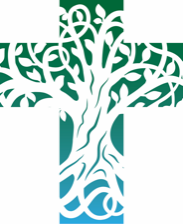 Sunday 19th September 16th Sunday after TrinityPrayers for those in particular need: If you know anyone who would like to be included in our weekly prayer list across our churches – please email the administrator by Thursday lunchtime each week on admin@dyffrynclwyd.co.uk;  We continue to hold in our prayers, those who are sick or in particular need especially: Merion; Frank; Mari; Casandra; Eirlys; Pat; May; Briony; Janet; Sylvia; Lesley; Sandra; Faith; Sheila; Peter; Ion & Monica; Val; Margaret; John; Suzanne; Rosina, Jean, Karen, Rosemary Williams; Michael and Rosita; Stella and family; Colin Edwards; Sian Harrison; Zackery Okane; Susan Davies; Jackie; Judith; Karl; Frank Potter; Caroline Bennett; Francis; Fiona CalverWe remember those recently departed; David Jones; Joan Williams; Thelma Smith; Glenys Whittingham; Joyce Collins; Gwyneth Morris, Kenneth White, Eileen Walker, Barbara Braham, Rose SidelmanNursing Homes and Care Homes: We continue to pray for all those who live and work in our nursing and residential care homes. ----------------------------------------------------------------------------------------------------------------------------------MASKS MUST BE WORN IN CHURCHIF YOU HAVE A MEDICAL EXEMPTION PLEASE INFORM THE CLERGY.Services for 26th September 20219.00 am Llanarmon & Llanrhydd; 9.30 am Clocaenog Wild Church; 10.30 am Llangynhafal, Llanbedr DC & St Peter’s Ruthin; 11.00 am Llanfair DC Morning Prayer; 4.00 pm Llanfwrog & Llanynys. Llanychan No ServiceMid-Week Worship – Monday & Tuesday 10am Morning Prayer, St Peter’s Ruthin; Tuesday 6pm Celtic Eucharist Llanbedr DC; Wednesday, Thursday & Friday 9.30am Short-Eucharist, Llanbedr DC ; Friday, 10am Meditation, Llanfair DC.Our regular monthly Prayer for Growth meeting via zoom; the next one is scheduled for 6th October.  If you need more information, please contact Judi.  We will send you the zoom link nearer the time. judigait@yahoo.co.uk.Sunday 3rd October at 2pm - The annual Gwylmabsant festival at Efenechtyd ChurchThis celebration will include a short service, throwing of the Feat Stone, hugging of the church plus tea and cake. The Feat Stone (101 lbs) was traditionally thrown backwards over the head by the young men of the parish to determine the champion for the coming year. Over the years, we have had a variety of ‘stone throwers’ from all over UK. This year, Paul Thorpe from Wrexham will demonstrate for us his skills.Advance Notice: Service for One World Week. The time of the service on October 24th will be at 2pm at the Catholic Church. We hope that this time of 2pm will also enable those congregations that worship in the morning to send a representative to the service.Readings for Next Sunday September 26th 2021:- SEVENTEENTH SUNDAY AFTER TRINITYEsther 7.1-6, 9, 10; 9. 20-22		Psalm 124		James 5. 13-20	Mark 9. 38-50A reading from Proverbs   (31.10-31)A capable wife who can find? She is far more precious than jewels. The heart of her husband trusts in her, and he will have no lack of gain. She does him good, and not harm, all the days of her life. She seeks wool and flax, and works with willing hands.She is like the ships of the merchant, she brings her food from far away. She rises while it is still night and provides food for her household and tasks for her servant-girls. She considers a field and buys it; with the fruit of her hands she plants a vineyard. She girds herself with strength and makes her arms strong. She perceives that her merchandise is profitable.Her lamp does not go out at night. She puts her hands to the distaff, and her hands hold the spindle. She opens her hand to the poor, and reaches out her hands to the needy. She is not afraid for her household when it snows, for all her household are clothed in crimson. She makes herself coverings; her clothing is fine linen and purple.Her husband is known in the city gates, taking his seat among the elders of the land. She makes linen garments and sells them; she supplies the merchant with sashes. Strength and dignity are her clothing, and she laughs at the time to come. She opens her mouth with wisdom, and the teaching of kindness is on her tongue. She looks well to the ways of her household, and does not eat the bread of idleness. Her children rise up and call her happy; her husband too, and he praises her: ‘Many women have done excellently, but you surpass them all.’Charm is deceitful, and beauty is vain, but a woman who fears the Lord is to be praised. Give her a share in the fruit of her hands, and let her works praise her in the city gates.This is the word of the Lord.Thanks be to God.Psalm 11	Happy are those who do not follow the advice of the wicked, or take the path that sinners tread, or sit in the seat of scoffers;2	but their delight is in the law of the Lord, and on his law they meditate day and night.3	They are like trees planted by streams of water, which yield their fruit in its season, and their leaves do not wither. In all that they do, they prosper.4	The wicked are not so, but are like chaff that the wind drives away.5	Therefore the wicked will not stand in the judgement, nor sinners in the congregation of the righteous;6	for the Lord watches over the way of the righteous, but the way of the wicked will perish.A reading from James   (3.13 – 4.3, 7, 8a)Who is wise and understanding among you? Show by your good life that your works are done with gentleness born of wisdom. But if you have bitter envy and selfish ambition in your hearts, do not be boastful and false to the truth. Such wisdom does not come down from above, but is earthly, unspiritual, devilish.For where there is envy and selfish ambition, there will also be disorder and wickedness of every kind. But the wisdom from above is first pure, then peaceable, gentle, willing to yield, full of mercy and good fruits, without a trace of partiality or hypocrisy. And a harvest of righteousness is sown in peace for those who make peace.Those conflicts and disputes among you, where do they come from? Do they not come from your cravings that are at war within you? You want something and do not have it; so you commit murder. And you covet something and cannot obtain it; so you engage in disputes and conflicts. You do not have, because you do not ask. You ask and do not receive, because you ask wrongly, in order to spend what you get on your pleasures.Submit yourselves therefore to God. Resist the devil, and he will flee from you. Draw near to God, and he will draw near to you.This is the word of the Lord.Thanks be to God.Listen to the Gospel of Christ according to St Mark   (9.30-37)Glory to you, O Lord.They went on from there and passed through Galilee. He did not want anyone to know it; for he was teaching his disciples, saying to them, ‘The Son of Man is to be betrayed into human hands, and they will kill him, and three days after being killed, he will rise again.’ But they did not understand what he was saying and were afraid to ask him.Then they came to Capernaum; and when he was in the house he asked them, ‘What were you arguing about on the way?’ But they were silent, for on the way they had argued with one another about who was the greatest.He sat down, called the twelve, and said to them, ‘Whoever wants to be first must be last of all and servant of all.’Then he took a little child and put it among them; and taking it in his arms, he said to them, ‘Whoever welcomes one such child in my name welcomes me, and whoever welcomes me welcomes not me but the one who sent me.’This is the Gospel of the Lord.Praise to you, O Christ.Post Communion PrayerAlmighty God, you have taught us through your Son that love is the fulfilling of the law:  grant that we may love you with our whole heart and our neighbours as ourselves; through Jesus Christ our Lord. Amen.ColectO Arglwydd, erfyniwn arnat yn drugarog wrando gweddïau dy bobl sy’n galw arnat;  a chaniatâ iddynt ddeall a gwybod y pethau y dylent eu gwneuthur, a chael hefyd ras a gallu i’w cyflanwi’n ffyddlon;  trwy Iesu Grist ein Harglwydd, sy’n fyw ac yn teyrnasu gyda thi, yn undod yr Ysbryd Glân, yn un Duw, yn awr ac am byth.  Amen.Darlleniad o Ddiarhebion   (31.10-31)Pwy a all ddod o hyd i wraig fedrus? Y mae hi'n fwy gwerthfawr na gemau. Y mae calon ei gŵr yn ymddiried ynddi, ac ni fydd pall ar ei henillion. Y mae'n gwneud daioni iddo yn hytrach na cholled, a hynny ar hyd ei hoes. Y mae'n ceisio gwlân a llin, ac yn cael pleser o weithio â'i dwylo.Y mae, fel llongau masnachwr, yn dwyn ei hymborth o bell. Y mae'n codi cyn iddi ddyddio, yn darparu bwyd i'w thylwyth, ac yn trefnu gorchwylion ei morynion. Ar ôl ystyried yn fanwl, y mae'n prynu maes, ac yn plannu gwinllan â'i henillion. Y mae'n gwregysu ei llwynau â nerth, ac yn dangos mor gryf yw ei breichiau.Y mae'n sicrhau bod ei busnes yn broffidiol, ac ni fydd ei lamp yn diffodd trwy'r nos. Y mae'n gosod ei llaw ar y cogail, a'i dwylo'n gafael yn y werthyd. Y mae'n estyn ei llaw i'r anghenus, a'i dwylo i'r tlawd. Nid yw'n pryderu am ei thylwyth pan ddaw eira, oherwydd byddant i gyd wedi eu dilladu'n glyd. Y mae'n gwneud cwrlidau iddi ei hun, ac y mae ei gwisg o liain main a phorffor.Y mae ei gŵr yn adnabyddus yn y pyrth, pan yw'n eistedd gyda henuriaid yr ardal.Y mae'n gwneud gwisgoedd o liain ac yn eu gwerthu, ac yn darparu gwregysau i'r masnachwr. Y mae wedi ei gwisgo â nerth ac anrhydedd, ac yn wynebu'r dyfodol dan chwerthin. Y mae'n siarad yn ddoeth, a cheir cyfarwyddyd caredig ar ei thafod.  Y mae'n cadw golwg ar yr hyn sy'n digwydd i'w theulu, ac nid yw'n bwyta bara segurdod. Y mae ei phlant yn tyfu ac yn ei bendithio; a bydd ei gŵr yn ei chanmol: " Y mae llawer o ferched wedi gweithio'n fedrus, ond yr wyt ti'n rhagori arnynt i gyd."Y mae tegwch yn twyllo, a phrydferthwch yn darfod, ond y wraig sy'n ofni'r Arglwydd, y mae hon i'w chanmol. Rhowch iddi o ffrwyth ei dwylo, a bydded i'w gwaith ei chanmol yn y pyrth.Dyma air yr Arglwydd.Diolch a fo i Dduw.Salm 11	Gwyn ei fyd y sawl nad yw'n dilyn cyngor y drygionus nac yn ymdroi hyd ffordd pechaduriaid nac yn eistedd ar sedd gwatwarwyr,2	ond sy'n cael ei hyfrydwch yng nghyfraith yr Arglwydd ac yn myfyrio yn ei gyfraith ef ddydd a nos.3	Y mae fel pren wedi ei blannu wrth ffrydiau dŵr ac yn rhoi ffrwyth yn ei dymor, a'i ddeilen heb fod yn gwywo. Beth bynnag a wna, fe lwydda.4	Nid felly y bydd y drygionus, ond fel us yn cael ei yrru gan wynt.5	Am hynny, ni saif y drygionus yn y farn na phechaduriaid yng nghynulleidfa'r cyfiawn.6	Y mae'r Arglwydd yn gwylio ffordd y cyfiawn, ond y mae ffordd y drygionus yn darfod.Darlleniad o Iago   (3.13 – 4.3, 7, 8a)Pwy sy'n ddoeth a deallus yn eich plith? Gadewch i hwnnw, trwy ei ymarweddiad da, ddangos ei weithredoedd mewn gwyleidd-dra sy'n dod o ddoethineb. Ond os ydych yn coleddu eiddigedd chwerw ac uchelgais hunanol yn eich calon, peidiwch ag ymffrostio a dweud celwydd yn erbyn y gwirionedd. Nid dyma'r ddoethineb sy'n disgyn oddi uchod; peth daearol yw, peth bydol a chythreulig.Oherwydd lle bynnag y mae cenfigen ac uchelgais hunanol, yno hefyd y mae anhrefn a phob gweithred ddrwg. Ond am y ddoethineb sydd oddi uchod, y mae hon yn y lle cyntaf yn bur, ac yna'n heddychol, yn dirion, yn hawdd ymwneud â hi, yn llawn o drugaredd a'i ffrwythau daionus, yn ddiragfarn ac yn ddiragrith. Y mae cynhaeaf cyfiawnder yn cael ei hau mewn heddwch i'r rhai sy'n gwneud heddwch.O ble y daeth ymrafaelion a chwerylon yn eich plith? Onid o'r chwantau sy'n milwrio yn eich aelodau? Yr ydych yn chwennych ac yn methu cael; yr ydych yn llofruddio ac eiddigeddu ac yn methu meddiannu; yr ydych yn ymladd a rhyfela. Nid ydych yn cael am nad ydych yn gofyn. A phan fyddwch yn gofyn, nid ydych yn derbyn, a hynny am eich bod yn gofyn ar gam, â'ch bryd ar wario yr hyn a gewch ar eich pleserau.Felly, ymddarostyngwch i Dduw. Gwrthsafwch y diafol, ac fe ffy oddi wrthych. Nesewch at Dduw, ac fe nesâ ef atoch chwi.Dyma air yr Arglwydd.Diolch a fo i Dduw.Gwrandewch Efengyl Crist yn ôl Sant Marc(9.30-37)Gogoniant i ti, O Arglwydd.Wedi iddynt adael y lle hwnnw, yr oeddent yn teithio trwy Galilea. Ni fynnai Iesu i neb wybod hynny, oherwydd yr oedd yn dysgu ei ddisgyblion ac yn dweud wrthynt, "Y mae Mab y Dyn yn cael ei draddodi i ddwylo pobl, ac fe'i lladdant ef, ac wedi cael ei ladd, ymhen tri diwrnod fe atgyfoda." Nid oeddent hwy'n deall ei eiriau, ac yr oedd arnynt ofn ei holi.Daethant i Gapernaum, ac wedi cyrraedd y tŷ gofynnodd iddynt, "Beth oeddech chwi'n ei drafod ar y ffordd?" Ond tewi a wnaethant, oherwydd ar y ffordd buont yn dadlau â'i gilydd pwy oedd y mwyaf.Eisteddodd i lawr a galwodd y Deuddeg, a dweud wrthynt, "Pwy bynnag sydd am fod yn flaenaf, rhaid iddo fod yn olaf o bawb ac yn was i bawb."A chymerodd blentyn, a'i osod yn eu canol hwy; cymerodd ef i'w freichiau, a dywedodd wrthynt, "Pwy bynnag sy'n derbyn un plentyn fel hwn yn fy enw i, y mae'n fy nerbyn i, a phwy bynnag sy'n fy nerbyn i, nid myfi y mae'n ei dderbyn, ond yr hwn a'm hanfonodd i."Dyma Efengyl yr Arglwydd.Moliant i ti, O Grist.Gweddi ar ôl y CymunHollalluog Dduw, dysgaist ni trwy dy Fab mai cariad yw cyflawniad y gyfraith:  dyro i ni dy garu â’n holl gallon a’n cymdogion fel ni ein hunain;  trwy Iesu Grist ein Harglwydd.  Amen.Dyffryn Clwyd Mission Area OfficeThe office will be closed to visitors for the present time.  Please contact me onEmail at admin@dyffrynclwyd.co.uk;Web address www.Dyffrynclwyd.co.uk;The CollectO Lord, we beseech you mercifully to hear the prayers of your people who call upon you; and grant that they may both perceive and know what things they ought to do, and also may have grace and power faithfully to fulfil them; through Jesus Christ your Son our Lord, who is alive and reigns with you, in the unity of the Holy Spirit, one God, now and for ever.Amen.